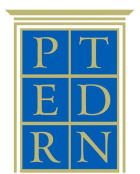 Powszechne Towarzystwo Ekspertów i Doradców Rynku Nieruchomości adres korespondencyjny 90- 418 Łódź Al. Kościuszki 3 Kurs Licencyjny pośrednik / zarządca / łączony *WarszawaDANE UCZESTNIKA KURSU Wyrażam zgodę na przesyłanie pocztą elektroniczną na podany adres informacji z PTEiDRN.DANE do wystawienia rachunku *Akceptuję warunki uczestnictwa w kursie zawarte na stronie www.profesjonalista.net  Upoważniam PTEiDRN do wystawienia rachunku bez mojego podpisu. Oświadczenie. Wyrażam zgodę na przetwarzanie moich danych osobowych przez PTEiDRN w związku z procedurą organizacji szkoleń. Wiem, że udostępnienie danych ma charakter dobrowolny, oświadczam, że znam swoje prawa (zgodnie z Ust. z dn. 29.08.97 r. o Ochronie Danych Osobowych, Dz. U. Nr 133 poz. 883 z późn. zm.) Po ukończeniu kursu uczestnik otrzymuję zaświadczenie.   Koszt uczestnictwa  - Pośrednik*850 zł za osobęKoszt uczestnictwa  - Zarządca*850 zł za osobęKoszt uczestnictwa  - kurs łączony  Pośrednik i Zarządca *1 250 zł za osobęProsimy o dokonanie płatności przelewem na konto PTEiDRN –BZ WBK 32 1090 2851 0000 0001 0504 1029 z dopiskiem 
„Kurs licencyjny pośrednik/zarządca/łączony”, zgłoszenie z dowodem wpłaty wysłać e-mailem biuro@profesjonalista.net lub fax numer 42 636 40 20 Informacje tel:  501 213 604Prosimy o dokonanie płatności przelewem na konto PTEiDRN –BZ WBK 32 1090 2851 0000 0001 0504 1029 z dopiskiem 
„Kurs licencyjny pośrednik/zarządca/łączony”, zgłoszenie z dowodem wpłaty wysłać e-mailem biuro@profesjonalista.net lub fax numer 42 636 40 20 Informacje tel:  501 213 604Imię i nazwiskoFirma / instytucjaAdres ulicaKod pocztowy  - MiejscowośćTelefonFaksE - mail *Firma / instytucjaAdres ul. Kod pocztowy – MiejscowośćNIPCzytelny podpis osoby upoważnionej oraz w przypadku firmy pieczęć: 